(ОБРАЗЕЦ) ДОГОВОРна академический годРеспублика Мальта                                                                                         «___» ________20___ годаКомпания «Malta Crown Limited», регистрационный номер С 61324 , в лице Директора г-жи Камиллери Натальи Александровны / __________________________________________(именуемое в дальнейшем «Оператор») в лице Директора г-жи ______________________________________________, действующего на основании Устава, с одной стороны и ________________________________________________________________________________________, являющийся законным представителем Учащегося (Туриста)______________________________, именуемый в дальнейшем «Заказчик образовательного продукта», заключили настоящий Договор (далее по тексту – «Договор») о нижеследующем:Предмет Договора.1.1. По настоящему Договору Оператор обязуется передать Учащемуся (Туристу)/(Заказчику) образовательный продукт, под которым стороны понимают получение комплекса услуг по обучению, воспитанию, предоставлению отдыха и проживания в частной школе - пансионе “Malta Crown”, принадлежащем компании Malta Crown Limited, согласно Базисному учебному плану частной  школы - пансиона «Malta Crown» (Приложение № 1, являющееся неотъемлемой частью настоящего Договора), а Учащийся (Заказчик образовательного  продукта) обязуется принять и оплатить вышеуказанный образовательный продукт в соответствии с условиями настоящего Договора.1.2. Стороны настоящего Договора понимают и соглашаются с тем, что весь комплекс услуг по обучению, воспитанию, предоставлению отдыха и проживания Учащегося(Туриста), указанные в Договоре, оказываются на территории Республики Мальта непосредственно компанией «Malta Crown Limited», расположенной по адресу: 47, "Portoscala", Triq Il-Bahhara, Marsascala, MSK 3034, Malta, созданной и действующей по законодательству Республики Мальта (далее именуемой «Школа»). 1.3. По Договору передается следующий образовательный продукт:Трансфер по маршруту:  Москва  -  Мальта, Мальта    -  Москва.Обучение, воспитание, отдых, проживание - частная школа - пансион “Malta Crown”, находящаяся по адресу 47, "Portoscala", Triq Il-Bahhara, Marsascala, MSK 3034, Malta, категория - пансион. Питание 5-ти разовое, в соответствии с Приложением № 2, являющимся неотъемлемой частью настоящего Договора.  Трансфер от аэропорта г. Лука (Республика Мальта) в частную  школу - пансион «Malta Crown» и от частной  школы - пансиона «Malta Crown» в аэропорт г. Лука (Республика Мальта).Период: с «___» _______________  20___ г. по «___»___________ 20____ г.  с перерывом на каникулы с  «___» _______________  20___ г. по «___»___________ 20____ г.  Цена ____________________ (______________________________________) Евро Стороны вправе согласовать в дополнительном соглашении, являющемся неотъемлемой частью настоящего Договора, дополнительные услуги, предоставляемые за отдельную плату.1.4. Авиаперевозка Учащегося(Туриста) осуществляется  по правилам соответствующей авиакомпании. Именной билет Учащегося(Туриста) является договором с авиакомпанией, в соответствии с которым всю ответственность за предоставляемые услуги несет авиакомпания.Обязательства сторон.2.1. Оператор (Школа) обязуется обеспечить:2.1.1. Организацию обучения Учащегося(Туриста) в частной школе - пансионе “Malta Crown” в согласованные сроки.2.1.2. Встречу Учащегося(Туриста) в аэропорту г. Лука (Республика Мальта) в день его прибытия.2.1.3. Проводы Учащегося(Туриста) до зоны пограничного контроля в аэропорту г. Лука (Республика Мальта) в день отъезда Учащегося(Туриста).2.1.4. Обучение Учащегося(Туриста)в соответствии с российской общеобразовательной программой на русском языке согласно Приложению № 1, являющемуся неотъемлемой частью настоящего Договора, предоставление в его распоряжение оборудованных учебных кабинетов, компьютерного класса (с выходом в Интернет), библиотеки, различного спортинвентаря, бильярда, настольного тенниса, оборудования для пляжного отдыха. Учащийся (Турист) обеспечивается необходимыми учебными пособиями и литературой.2.1.5. Обучение Учащегося(Туриста) английскому языку согласно Приложению № 1, являющемуся неотъемлемой частью настоящего Договора, в т.ч. носителями языка, предоставляются необходимые учебные пособия и литература. 2.1.6. Проведение переводных экзаменов Учащегося(Туриста) в следующий класс, выпускных экзаменов в 9-ом и 11-ом классе с последующей выдачей Диплома школы-пансиона «Malta Crown» и  «Аттестата о  среднем (полном) общем образовании Российской Федерации». Школа вправе выдавать Аттестат о полном среднем образовании Министерства Образования и Науки РФ любого учебного заведения, аккредитованного Министерством Образования  и Науки РФ. 2.1.7. Проживание Учащегося (Туриста)в 2 (двух) местной спальной комнате со всеми удобствами. 2.1.8. 5 (Пяти) разовое питание Учащемуся (Туристу)согласно «Меню» (Приложение № 2).2.1.9. Смену постельного белья 1 раз в неделю, полотенец - 3 раза в неделю. Обеспечивать стирку личных вещей Учащегося (Туриста) (за исключением носков и нижнего белья), не требующих специальной химической обработки, по мере загрязнения. 2.1.10. Безопасность Учащегося (Туриста), уход за ним, защиту его прав и свобод, уважительное и благожелательное отношение к Учащемуся (Туристу), а также наблюдение за Учащимся (Туристом) в период его пребывания в школе - пансионе “Malta Crown”, при условии соблюдения Учащимся (Туристом) Правил внутреннего распорядка школы - пансиона “Malta Crown” (Приложение № 4, являющееся неотъемлемой частью настоящего договора). Оператор не несет какой-либо ответственности за вред, причиненный Учащимся (Туристом) имуществу Школы, имуществу и (или) здоровью третьих лиц, а также за вред, причиненный в чрезвычайной ситуации имуществу Учащегося (Туриста) Школой и (или) третьими лицами в случае нарушения Учащимся (Туристом) Правил внутреннего распорядка школы - пансиона “Malta Crown”. Оператор не несет ответственности за утрату (повреждение) Учащимся (Туристом) собственных вещей.2.1.11. Проведение экскурсий по тематике и достопримечательностям, выбранным Школой, в том числе по островам Мальтийского архипелага. Обеспечить организацию ежедневного досуга Туриста. 2.1.12. Рассмотрение письменных претензий Заказчика туристского продукта в связи с предоставлением ему (Учащемуся/Туристу) услуг ненадлежащего качества, предъявленных не позднее 20 (двадцати) дней с момента завершения оказания комплекса туристских услуг Учащемуся (Туристу), в срок не более 10 (десяти) дней после их поступления. Все предъявляемые претензии к Оператору должны быть документально подтверждены в соответствии с условиями настоящего Договора.2.1.13. Текущий контроль за состоянием здоровья Учащегося (Туриста).2.1.14. Активное содействие Учащемуся (Туристу) в получении медицинской помощи в клиниках Мальты в соответствии с условиями страховки Учащегося (Туриста), начиная  со дня, следующего за днем прилета Учащегося (Туриста) в школу - пансион “Malta Crown”для начала обучения (исключая услуги дантиста, офтальмолога и проведение медицинского обследования, назначаемого без участия медицинского работника школы - пансиона “Malta Crown”, и без согласования с Администрацией школы - пансиона “Malta Crown”). Оператор (Школа) не производят и не обеспечивают оплату медицинских услуг Учащемуся (Туристу). Такая оплата при необходимости производится Учащимся (Туристом)/ (Заказчиком туристского продукта) самостоятельно.2.1.15. Безопасные условия жизни и здоровья Учащегося (Туриста) в период его пребывания в школе - пансионе “Malta Crown”, при условии неукоснительного соблюдения им условий настоящего Договора, «Режима дня» и «Правил внутреннего распорядка» (Приложения №3, №4).2.1.16. Предоставление информации Заказчику туристского продукта о состоянии здоровья, учебы и поведения Учащегося (Туриста) по результатам каждой учебной четверти (Почтовым, факсимильным  или E-mail сообщением). 2.2. Заказчик образовательного продукта обязуется:2.2.1. Своевременно оплатить обучение, отдых и проживание Учащегося(Туриста) в школе - пансионе “Malta Crown” согласно п. 4.1. настоящего Договора.2.2.2. Не менее чем за 14 дней до даты прилета Учащегося (Туриста) согласно п. 1.3. Договора предоставить Оператору комплект документов Учащегося(Туриста) согласно Приложению № 8, являющемуся неотъемлемой частью настоящего Договора. 2.2.3. Провести медицинскую диспансеризацию Учащегося (Туриста) (с обязательным осмотром у дантиста), предоставить Оператору в срок, указанный в п. 2.2.2. настоящего Договора, заключение медицинских специалистов о состоянии здоровья Учащегося (Туриста) перед прибытием его в Школу.2.2.4. Заполнить и предоставить Оператору в срок, указанный в п. 2.2.2. настоящего Договора, «Анкету Учащегося(Туриста)» (Приложение №5), «Разрешение на самостоятельные прогулки» (Приложение №6) и «Заявление о предоставлении правдивой информации о состоянии  здоровья Учащегося(Туриста)» (Приложение №7).2.2.5. Обеспечить прибытие Учащегося(Туриста) в день вылета в аэропорт Москвы не позднее, чем за 3 (Три) часа до вылета самолета.2.2.6. Встречать Учащегося(Туриста) в аэропорту  Москвы  во время возвращения Учащегося (Туриста).2.2.7. Ознакомить Учащегося(Туриста) и обеспечить неукоснительное соблюдение Учащимся Режима дня школы - пансиона “Malta Crown”, Правил Внутреннего Распорядка школы - пансиона “Malta Crown” (Приложения № 3 и № 4 к Договору), Законодательства Республики Мальта и требований Иммиграционной службы Мальты, сведений, полученных согласно п. 7.7 Договора.Обеспечить адекватное воздействие на Учащегося(Туриста) в случаях нарушения им названных положений.2.2.8. Нести полную материальную ответственность за все действия Учащегося(Туриста), повлекшие за собой порчу и (или) уничтожение имущества Школы и (или) третьих лиц, причинение вреда здоровью сотрудников Школы, третьих лиц. 2.2.9. Возместить Оператору стоимость ущерба, нанесенного имуществу Школы и (или) третьих лиц, возместить причиненный вред здоровью третьих лиц в течение 7 (Семи) дней со дня получения мотивированного уведомления по факту причинения ущерба от Оператора.2.2.10. Ознакомить Учащегося(Туриста) и обеспечить неукоснительное соблюдение им правил поведения пассажиров на борту самолета, опубликованные на оборотной стороне приобретенного авиабилета.2.2.11. Ознакомить Учащегося(Туриста) и обеспечить его уважительное отношение к социальному устройству, обычаям, традициям, религиозным верованиям Республики Мальта, неукоснительное соблюдение Учащимся правил личной безопасности, бережное отношение Учащегося(Туриста) к окружающей природной среде, памятникам природы, истории и культуры Республики Мальты.2.2.12. Проинформировать Учащегося(Туриста) о том, что при предоставлении образовательного продукта ненадлежащего качества он должен обратиться к представителю школы - пансиона “Malta Crown”, приложить усилия для устранения возникших разногласий на месте, а также зафиксировать факт обращения к представителю школы - пансиона “Malta Crown” документально.2.2.13. В случае если во время пребывания в школе - пансионе “Malta Crown” у Учащегося(Туриста) возникают жалобы на состояние здоровья (травмы и др.), Учащийся должен незамедлительно сообщить об этом представителю школы - пансиона “Malta Crown”, который содействует в организации оказания медицинской помощи Учащемуся в соответствии с условиями медицинской страховки Учащегося(Туриста). Оператор и (или) Школа не оплачивают предоставление медицинской помощи Учащемуся (Туристу), лечение Учащегося(Туриста) в стационаре, назначаемые ему медикаменты. Оплата названных услуг при необходимости производится Заказчиком образовательного продукта/ Учащимся (Туристом) самостоятельно.2.2.14. Поддерживать постоянную телефонную связь с Администрацией Школы: не реже одного раза в две недели интересоваться текущим состоянием здоровья Учащегося(Туриста), его поведением, образовательно-воспитательным процессом.2.2.15. При наличии претензии подавать ее в течение 20 (двадцати) дней с момента завершения предоставления образовательного продукта Учащемуся.2.2.16. Обеспечить, чтобы размер денежных средств, имеющихся в распоряжении Учащегося(Туриста) (при наличии таковых), не превышал 50 Евро (либо эквивалент в любой другой валюте) в неделю.3. Права сторон.3.1. Оператор (Школа) имеет право:3.1.1. Самостоятельно выбирать, разрабатывать и применять учебные программы и методики в процессе обучения Учащегося(Туриста).3.1.2. В одностороннем внесудебном порядке изменять экскурсионную программу, учебный план, не меняя общее количество и протяженность мероприятий.3.1.3. Самостоятельно устанавливать сроки начала занятий, каникул, проведения экзаменов, дни занятий в школе - пансионе “Malta Crown”.3.1.4. Самостоятельно составлять меню, при необходимости производить замены блюд.3.1.5. Выдавать Аттестат о среднем (полном) образовании Министерства Образования и Науки РФ любого другого учебного заведения, аккредитованного Министерством Образования  и Науки РФ. 3.1.6. Отчислить Учащегося(Туриста) из школы - пансиона “Malta Crown” без возмещения стоимости обучения в следующих случаях:грубого и (или) систематического нарушения «Правил Внутреннего Распорядка» с предоставлением документов, подтверждающих нарушения, совершенные Учащимся,противоправных действий по отношению к другим учащимся и/или персоналу школы - пансиона “Malta Crown”,нарушения действующего законодательства Российской Федерации и / или Республики Мальта.3.1.7. Назначать и проводить медицинские обследования Учащегося(Туриста) на Мальте после его прибытия в школу - пансион “Malta Crown”.3.2. Заказчик образовательного продукта имеет право: 3.2.1. Требовать от Оператора надлежащего выполнения условий настоящего Договора в полном объеме, в том числе, но не исключительно, требовать безопасности жизни и здоровья Учащегося(Туриста), уважительного и благожелательного отношения к нему, при условии соблюдения Учащимся Правил Внутреннего Распорядка школы - пансиона “Malta Crown”, положений настоящего Договора.3.2.2.  Контролировать оказание услуг Оператором (Школой).3.2.3. Посещать Учащегося(Туриста) на территории Школы, не препятствуя нормальному распорядку дня Учащегося(Туриста) и Школы.3.2.4. Отказаться от оплаты дополнительных долгосрочных экскурсионных программ в дни каникул.4. Условия оплаты.4.1. Оплата по настоящему Договору должна быть произведена Заказчиком образовательного  продукта в следующем порядке и в сроки: 4.1.1 денежные средства в размере  2 500 Евро  в течение 3-х банковских дней после заключения договора на основании выставленного счета до ___.__.20__Заказчик ознакомлен, что данная сумма является депозитом за бронирование программы компании «MALTA CROWN LIMITED», включается в полную  оплату программы школы «Malta Crown».4.1.2. денежные средства в размере  _________________Евро до  ______________________года;4.1.3. денежные средства в размере  _________________Евро до  ______________________года;4.1.4. денежные средства в размере _______________Евро  до     ______________________года;4.2. Оплата производится Заказчиком образовательного продукта путем перечисления денежных средств на расчетный счет Оператора. Датой оплаты стороны признают дату зачисления денежных средств на расчетный счет Оператора. Право на образовательный продукт переходит к Заказчику образовательного  продукта после полного расчета с Оператором.5. Ответственность по Договору и отказ от исполнения Договора.5.1. Оператор оставляет за собой право (а Заказчик образовательного продукта целиком признает такое право) в одностороннем внесудебном порядке отменить предоставление образовательного продукта по Договору, сократить сроки предоставления образовательного продукта или изменить программу образовательного продукта (Приложение № 1) без возврата цены, указанной в п. 1.3. Договора в полном объеме или в части в случае:5.1.1. не представления (несвоевременного представления) Заказчиком образовательного  продукта документов или сведений, необходимых Оператору для предоставления образовательного продукта по настоящему Договору;5.1.2. не выполнения Заказчиком образовательного продукта обязательств по настоящему Договору, препятствующих предоставлению Оператором образовательного продукта по настоящему Договору (в том числе, но не исключительно, обязательств, установленных п. 2.2. Договора и др.);5.1.3. нарушения сроков оплаты, установленных Договором. 5.2. Заказчик образовательного продукта вправе отказаться от исполнения настоящего Договора в одностороннем внесудебном порядке в любое время, уведомив об этом Оператора в  письменной форме. В этом случае из Цены образовательного продукта Оператор удерживает (а при неоплате образовательного продукта на момент отказа Заказчик образовательного продукта обязуется компенсировать Оператору в течение 5 дней с момента соответствующего мотивированного уведомления) все реально произведенные расходы, в том числе штрафные санкции, выставляемые контрагентами, оплату услуг по бронированию и иные расходы.5.3. При подписании настоящего Договора Заказчик образовательного  продукта проинформирован о том, что размер штрафных санкций, связанных с отказом от авиабилета определяется правилами соответствующей авиакомпании и правилами возврата специальных и иных тарифов. Авиабилеты, приобретенные по специальному, групповому либо чартерному тарифам, являются невозвратными.5.4. При подписании настоящего Договора Заказчик образовательного продукта проинформирован о том, что Оператор не несет ответственность за действия консульских, посольских, иммиграционных, таможенных служб.  В случае отказа консульских, иммиграционных, таможенных служб Учащемуся во въезде в Республику Мальту, а также в случае болезни Учащегося(Туриста) или иных объективных причин, подтвержденных документально, повлекших невозможность использования образовательного продукта, Оператор удерживает (а при неоплате образовательного продукта на момент отказа Заказчик образовательного продукта обязуется компенсировать Оператору в течение 5 дней с момента соответствующего мотивированного уведомления) все реально произведенные расходы по формированию и реализации образовательного продукта Учащегося(Туриста). 5.5. В случае нарушения сроков оплаты согласно п. 4.1. Договора Заказчик образовательного  продукта обязуется  при условии предъявления соответствующего требования выплатить Оператору неустойку (пени) в размере 0,5 % от своевременно невыплаченной суммы за каждый день просрочки.5.6. В случае отказа авиакомпании в перевозке Учащегося(Туриста)либо задержки при осуществлении перевозки (в том числе задержки отправления или вылета), повлекших невозможность использования Учащимся (Туристом) образовательного продукта, по причинам, на зависящим от Оператора, Оператор удерживает все реально произведенные расходы по формированию и реализации образовательного продукта Учащегося(Туриста). 5.7. Оператор не несет ответственности за слабую языковую и академическую подготовку Учащегося(Туриста), неуспеваемость или пропуски занятий, не поступление Учащегося(Туриста) в иные учебные заведения по причинам, не зависящим от Оператора.5.8. В случае отказа Оператора от предоставления образовательного  продукта ввиду невозможности предоставления согласованного комплекса услуг Заказчику образовательного  продукта возвращаются все выплаченные им ранее денежные средства.5.9. Оператор (Школа) не несет какой-либо ответственности за утерю Учащимся (Туристом) багажа, денежных средств, имущества, а также за дополнительные расходы, возникшие в результате действия форс-мажорных обстоятельств.5.10. Каждая из сторон вправе потребовать изменения или расторжения Договора в связи с существенными изменениями обстоятельств, из которых стороны исходили при заключении Договора.К существенным изменениям обстоятельств относятся:ухудшение условий предоставления образовательного продукта;изменение сроков предоставления образовательного продукта;непредвиденный рост транспортных тарифов;невозможность использования Учащимся образовательного продукта по независящим от него обстоятельствам (болезнь Учащегося(Туриста), отказ в выдаче визы и другие обстоятельства).5.11. В случае если Учащемуся (Туристу) по любым причинам, не зависящим от Оператора, будет отказано во въезде и/или транзите на и/или по территории иностранного государства, что повлечет для Оператора дополнительные расходы, в том числе связанные с возмещением расходов контрагентов Оператора, государственных органов, иных полномочных третьих лиц, по депортации Учащегося(Туриста) к месту его проживания, либо иному месту, Заказчик образовательного  продукта обязуется возместить указанные расходы в полном объеме в течение 3 (Трех) дней с момента предъявления соответствующего требования Оператором.6. Форс-мажор.6.1. В случае наступления обстоятельств непреодолимой силы (стихийные бедствия, землетрясения, наводнения, цунами, пожары, террористические акты и угрозы их совершения, войны, забастовки, изменения в работе транспорта, вызванные природными или техногенными причинами, изменение сроков оформления виз и паспортов по инициативе соответствующих компетентных органов, принятие актов соответствующих компетентных органов и т.д.), препятствующих началу предоставления образовательного продукта в установленные сроки, Оператор имеет право перенести сроки предоставления образовательного продукта, либо отказаться от предоставления образовательного  продукта. В этом случае денежные средства, затраченные формирование и реализацию образовательного продукта, возврату Заказчику не подлежат. Оператор не несет ответственности в случае нарушения сроков предоставления образовательного продукта, либо его преждевременного прекращения по причине действия обстоятельств непреодолимой силы. 6.2. В случае возникновения экстренных обстоятельств персонал Школы предпримет все возможные действия для сохранения жизни и здоровья Учащегося(Туриста).7. Срок действия Договора, порядок изменения, дополнения и расторжения.7.1. Настоящий Договор вступает в силу с момента его подписания обеими сторонами.7.2. Любые дополнения и изменения к настоящему Договору действительны лишь при условии, что они совершены в письменной форме и подписаны обеими сторонами. 7.3. Все разногласия по данному Договору решаются сторонами в порядке переговоров. В случае невозможности разрешения спора путем переговоров, они решаются в суде Республики Мальта в соответствии с законодательством Республики Мальта.7.4. Настоящий Договор составлен в двух экземплярах на русском языке и подписан обеими сторонами. Оба экземпляра идентичны и имеют одинаковую силу. У каждой из сторон находится один экземпляр настоящего Договора. 7.5. Неотъемлемой частью настоящего Договора являются: Приложение № 1 Базисный учебный план школы – пансиона «Malta Crown» гуманитарного направления с углубленным изучением английского языка на 20_____– 20____ учебный год.Приложение № 2 Примерное недельное меню школы-пансиона «Malta Crown» Приложение № 3 Режим дня Учащихся ( Туристов) школы-пансиона «Malta Crown» Приложение № 4 Правила внутреннего распорядка Учащихся школы-пансиона «Malta Crown» Приложение № 5 Анкета Учащегося(Туриста) школы-пансиона «Malta Crown» Приложение № 6 Разрешение Заказчика образовательного  продукта Учащегося(Туриста) школы-пансиона  на самостоятельные прогулки.Приложение № 7 Заявление о предоставлении правдивой информации о состоянии здоровья Учащегося(Туриста)школы-пансиона «Malta Crown».Приложение № 8 Перечень документов, необходимый для поступления в школу-пансион «Malta Crown» Приложение № 9  Соглашение о депозите Учащегося(Туриста) школы-пансиона «Malta Crown» .Приложение № 10  Согласие родителей на обучение Учащихся в школе-пансионе «Malta Crown» 7.6. Договор, отправленный одной из сторон факсимильным способом или в отсканированной форме по электронной почте, имеет юридическую силу только при наличии документа, подтверждающего данное факсимильное отправление (отправление по электронной почте), до момента получения оригинала.7.7. С информацией об условиях предоставления образовательного продукта; о программе пребывания, маршруте; правилах въезда в Республику Мальта и особенностях пребывания в ней; ее национальных и религиозных особенностях; таможенных, пограничных, медицинских, санитарно-эпидемиологических и иных правилах; о месте нахождения, почтовых адресах и номерах контактных телефонов органов государственной власти Российской Федерации, дипломатических представительств и консульских учреждений Российской Федерации, находящихся в Республике Мальта, в которые учащийся может обратиться в случае возникновения чрезвычайных ситуаций или иных обстоятельств, угрожающих безопасности его жизни и здоровья, а также в случаях возникновения опасности причинения вреда имуществу; опасностях, о порядке встреч,  проводов и сопровождения; об обычаях местного населения, о религиозных обрядах, святынях, памятниках природы, истории, культуры и других объектах образовательного показа, находящихся под особой охраной; о состоянии окружающей природной среды, условиях безопасности, мерах личной профилактики по  инфекционным и паразитарным заболеваниям ознакомлен(а) и согласен(а), документы, являющиеся приложениями к настоящему Договору, получил(а)_______________________/______________________________________/.8. Адреса и реквизиты сторонВторой экземпляр документа получил(а)«___» ______________ 20___  г.ФОРМУ УТВЕРЖДАЕМ:Дополнительное соглашение № 1     к договору от «____ » _______________20_____года(ОБРАЗЕЦ)Республика Мальта                                                                                         «___» ________20___ годаКомпания «Malta Crown Limited», регистрационный номер С 61324 , в лице Директора г-жи Камиллери Натальи Александровны / __________________________________________(именуемое в дальнейшем «Оператор») в лице Директора  ______________________________________________, действующего на основании Устава, с одной стороны и __________________________________________________________________________, являющийся законным представителем Учащегося(Туриста) __________________________, именуемый в дальнейшем именуемый в дальнейшем «Заказчик образовательного продукта», заключили согласовали, что Учащемуся  на условиях договора будут дополнительно предоставлены следующие услуги:                       Агент                                                                    Заказчик образовательного продукта    Подпись:                                                                                       Подпись:_____________/____________/                               __________________/_____________/                                                                  Второй экземпляр документа получил(а)  «___» ______________ 20____Приложение № 1 к договору ___________ от _________ 20___года(ОБРАЗЕЦ) Базисный учебный план школы – пансиона «Malta Crown» (32 учебные недели)универсального направления с углубленным изучением английского языка на 20__– 20__ учебный год.Дополнение к вариативной части*9 уроков в неделю + 18 уроков в год во время недель интенсивного курса                     **предметное содержание факультатива может менятьсяОператор 					                                Заказчик образовательного продуктаПодпись:                                                                                       Подпись:_____________/____________/                               __________________/_____________/ Второй экземпляр документа получил(а)«___» ______________ 20___ г.ФОРМУ УТВЕРЖДАЕМ:(ОБРАЗЕЦ) Приложение № 2  к Договору №___________ от ____________________________ 20__ годаПримерное недельное меню школы-пансиона «Malta Crown»  компании «Malta Crown Limited»Оператор 					                                Заказчик образовательного продуктаПодпись:                                                                                                          Подпись:_____________/____________/                                                                     __________________/_____________/                                                                                                                                 Второй экземпляр документа получил(а) «___» ______________ 20____ г.ФОРМУ УТВЕРЖДАЕМ:(ОБРАЗЕЦ) Приложение № 3 к Договору № _______ от __________________________20__Примерный режим дня Учащегося(Туриста) школы-пансиона «Malta Crown» компании «Malta Crown Limited».Режим работы школы-пансиона «Malta Crown» (понедельник – пятница)в осенне-весенний период (сентябрь-октябрь, апрель-май)«С настоящим документом ознакомлен(а), документ получил(а)»«___» ______________ 20____г.Заказчик образовательного продукта	________________ / _________________________Подпись 				РасшифровкаУчащийся (Турист) 	________________ / _________________________Подпись 				РасшифровкаФОРМУ УТВЕРЖДАЕМ:(ОБРАЗЕЦ) Приложение № 4 к Договору № _______ от __________________________20__Правила внутреннего распорядка Учащихся (туристов) школы – пансиона «Malta Crown» компании «Malta Crown Limited»  (далее по тексту – Школа).Общие положения.Далее по тексту настоящих правил туристы, которым компанией «Malta Crown Limited» оказываются услуги по обучению, предоставлению отдыха и проживания в школе - пансионе «Malta Crown», именуются учащимися. Заказчик туристского продукта именуется далее Родителем.Учебно – воспитательный процесс в школе – пансионе «Malta Crown» организован в соответствии с Законом РФ «Об образовании» от 10 июля . со всеми изменениями и дополнениями, учебными планами и программами, рекомендованными Управлением общего среднего образования Министерства общего и профессионального образования Российской Федерации.Настоящие правила регулируют организацию учебно-воспитательного процесса в школе-пансионе «Malta Crown» и обязанности учащихся.Обязанности учащихся школы-пансиона «Malta Crown».Неукоснительно соблюдать настоящие Правила, режим дня, санитарно-гигиенические нормы, правили техники безопасности и пожарной безопасности.Посещать учебные занятия согласно учебному расписанию школы-пансиона «Malta Crown».Обращаться к медицинскому работнику школы-пансиона до начала учебных занятий в случае недомогания.Добиваться качественного усвоения учебного материала, выполнять домашние задания, посещать дополнительные занятия и самоподготовку.Выполнять все требования, связанные с учебно-воспитательным процессом в школе, предъявляемые Школой.Поддерживать чистоту и порядок в комнате, закрепленной за учеником для проживания, учебных кабинетах и местах общего пользования.Каждый учащийся несет персональную ответственность за порядок и чистоту в комнате, закрепленной для проживания в пансионе, и сохранность находящегося в ней имущества.Каждый учащийся обязан контролировать режим работы систем освещения и кондиционирования в комнате, закрепленной для проживания в пансионе.Активно участвовать в общественной жизни школы.Быть опрятным, соблюдать общепринятые правила поведения и этикета.Быть взаимовежливым, не употреблять в разговоре нецензурных слов. Учащийся школы должен проявлять уважение к старшим, заботится о младших.Вне школы учащиеся должны себя вести везде и всюду так, чтобы не запятнать доброе имя школы. Учащиеся берегут имущество школы, аккуратно относятся как к своему, так и чужому имуществу.Учащимся школы-пансиона «Malta Crown» категорически запрещаетсяУпотреблять спиртные напитки и напитки, содержащие алкоголь, наркотические и психотропные вещества.Нельзя приносить в школу и на ее территорию с любой целью и использовать любым способом оружие, взрывчатые или огнеопасные вещества; другие одурманивающие средства, а также токсичные вещества и яды.Курить в здании и на территории школы.При отсутствии соответствующего разрешения от Родителя самостоятельно покидать территорию школы без уведомления дежурного учителя и без регистрации в журнале.Пропускать учебные занятия.Входить в технические и подсобные помещения, пищеблок.Использовать мобильные телефоны и аудио оборудование во время учебных занятий, нарушать шумовой режим после отбоя.Совершать противоправные действия и действия, противоречащие моральным нормам.Подвергать опасности свою жизнь и здоровье, жизни, здоровье и имущество других людей опасности.Правила поведения на уроках4.1. Учащийся приходят на урок не позднее, чем за 5 минут до начала занятий, чистым, опрятный, в сезонной школьной форме, занимает свое место в классном кабинете и готовит все необходимые учебные принадлежности к предстоящему уроку.4.2. Нельзя без разрешения педагогов уходить из школы и с ее территории в урочное время.4.3. Пропускать занятия без уважительной причины не разрешается. Освобождение от занятий дает медицинский работник школы.4.4. При входе педагога в класс учащиеся встают в знак приветствия и садятся после того, как педагог ответит на приветствие и разрешит сесть. Подобным образом учащиеся приветствуют любого взрослого, вошедшего в класс во время занятий.4.5. Каждый учитель определяет для своих занятий правила поведения учащихся на занятиях в соответствии с законами Российской Федерации и Правилам школы.4.6. Во время урока нельзя шуметь, отвлекаться самому и отвлекать товарищей от занятий посторонними разговорами, играми и другими, не относящимися к уроку делами.  Урочное время должно использоваться учащимися только для учебных целей.4.7. Если во время занятий учащемуся необходимо выйти из класса, то он должен встать и попросить разрешения педагога.4.8. Если учащийся хочет задать вопрос учителю или ответить на вопрос учителя он поднимает руку.4.9. Звонок об окончании урока дается для учителя. Только когда учитель объявит об окончании занятий, учащийся вправе покинуть класс. При выходе учителя или другого взрослого из класса учащиеся встают.4.10. На занятиях с использованием средств ИКТ и доступом в Интернет учащийся:- выполняет работу в цифровой форме и размещает ее в информационном пространстве в соответствии с установленными правилами;- использует ресурсов ИКТ-ресурсы, расходуемые материалы;- соблюдает   правила   и   нормы   работы   в   информационном   пространстве образовательного учреждения и Интернет.Поведение до начала, в перерывах и после окончания занятий5.1.  Во время перерывов между занятиями (перемен) и после их окончания учащийся обязан:-	навести чистоту и порядок на своем рабочем месте;-	выйти из класса;-	подчиняться требованиям педагога и работников школы;-	помочь подготовить класс по просьбе педагога к следующему уроку;-	при работе с компьютером сохранить результаты своей работы и привести компьютер в состоянии, определенное для окончания урока.5.2.	Учащимся запрещается:-	бегать по лестницам, вблизи оконных проемов и в других местах, не приспособленных для игр;-	толкать друг друга, бросаться предметами и применять физическую силу;-	употреблять непристойные выражения и жесты, шуметь, мешать отдыхать другим.5.3.  Дежурный по классу:-	находится в класс во время перемены;-	обеспечивает порядок в классе;-	помогает педагогу подготовить класс к следующему уроку;-	после окончания занятий проводит посильную уборку класса.5.4. Учащиеся, находящиеся в столовой:-подчиняются требованиям педагога и работников столовой;-соблюдают очередь при получении еды;- проявляют внимание и осторожность при получении и употреблении горячих и жидких блюд;- убирают стол после принятия пищи.5.5. Учащиеся не имеют права во время нахождения на территории школы и при проведении школьных мероприятий совершать действия, опасные для жизни и здоровья самих себя и окружающих.5.6. При возвращении в школу после самостоятельной прогулки учащийся должен предоставить свои вещи с целью их проверки на предмет проноса запрещенных веществ в школу.5.7. Настоящие правила распространяются на территорию школы и на все мероприятия, проводимые школой.5.8. За нарушение настоящих Правил и Устава школы учащиеся привлекаются к ответственности по установленным Правилам взыскания.Взыскания.Школа обязуется во всех случаях нарушения учащимися настоящих Правил немедленно сообщать об этом родителям в письменной форме. Школа обязана оповещать родителей о каждом штрафе и дисциплинарном наказании учащегося за нарушение «Правил внутреннего распорядка». Зафиксированным случаем нарушений «Правил внутреннего распорядка» считается докладная, написанная работником школы по факту, свидетелем которого он стал. В случае выявления нарушения Учащимся «Правил внутреннего распорядка» Школа обязуется оформить следующие документы:  6.1.2. Акт о выявлении нарушения Учащимся «Правил внутреннего распорядка», подписанный тремя педагогами и/или иными работниками школы-пансиона. Школа обязуется предложить Учащемуся ознакомиться с составленным Актом, в случае отказа Учащегося от ознакомления с Актом на акте делается соответствующая отметка Школы;6.1.3. Объяснительная Учащегося по факту выявлении нарушения Учащимся «Правил внутреннего распорядка» либо Акт об отказе Учащегося от дачи объяснений, подписанный тремя педагогами и/или иными работниками школы-пансиона.6.1.4.  Приказ Школы об отчислении Учащегося из школы - пансиона “Malta Crown” без возмещения стоимости обучения либо об отстранении Учащегося от посещения занятий, проживания на территории школы-пансиона и предоставления иных услуг согласно договору, заключенному с Родителем (без компенсации стоимости непредставленных услуг по договору) с отправкой Учащегося за счет Родителя Учащегося на время отстранения в место нахождения Родителя (Родителей). 6.2. За нарушения «Правил» учащиеся лишаются права на самостоятельные прогулки и возможности пользования компьютерным классом на период, определяемый администрацией школы на основании системы штрафов и дисциплинарных взысканий за нарушение «Правил внутреннего распорядка».6.3 В случае нарушения учащимися п.п.3.1, 3.2 «Правил» о запрете курения в общественных местах и образовательных учреждениях, запрете распития спиртных и алкогольсодержащих напитков гражданами до 18 лет на Мальте, а также «Правил внутреннего распорядка» к учащимся могут быть применены меры воздействия на основании системы «Штрафов и дисциплинарных взысканий за нарушения «Правил внутреннего распорядка» в школе-пансионе Malta Crown.6.4. Учащиеся, совершившие проступки, выплачивают штрафы из карманных денег.6.5 Родитель обязуется в течение 7 дней с момента предъявления к нему Оператором /Школой соответствующего требования в рублевом эквиваленте возместить вред, причиненный здоровью других учеников, работников Школы, третьих лиц, вследствие нарушения учащимся «Правил». Родитель извещен и согласен, что размер такого вреда оценивается сторонами на основании системы «Штрафов и дисциплинарных взысканий за нарушения «Правил внутреннего распорядка». ШТРАФЫ И ДИСЦИПЛИНАРНЫЕ ВЗЫСКАНИЯ ЗА НАРУШЕНИЯ «ПРАВИЛ ВНУТРЕННЕГО РАСПОРЯДКА» В ШКОЛЕ MALTA CROWN.7.1 В случае нарушений «Правил внутреннего распорядка» в школе-пансионе Malta Crown учащиеся получают следующие штрафы и дисциплинарные взыскания:- Использование нецензурной лексики на территории учебного заведения – лишение самостоятельной прогулки в тот же день.- Опоздание на урок более 3-х раз в неделю –  лишение самостоятельной прогулки в день третьего опоздания.- Пропуск 1 урока по неуважительной причине – лишение самостоятельной прогулки до конца текущего дня.  Пропуск 2-х и более уроков в неделю по неуважительной причине - дисциплинарное взыскание на усмотрение администрации.- Нарушение Правил поведения на выездных мероприятиях – недопуск на внеурочные выездные развлекательные мероприятия, кроме выезда на общешкольные учебные мероприятия с персональным сопровождением работника школы.- Проявление неуважения к работникам школы и членам школьного коллектива - ограничение времени самостоятельной прогулки до конца текущего дня и/или дисциплинарное взыскание на усмотрение администрации.- Зафиксированный факт курения на территории школы: первый случай – 100 евро;второй случай – 200 евро, лишение самостоятельной прогулки на срок, установленный администрацией;третий случай –  400 евро, лишение самостоятельной прогулки на срок, установленный администрацией. - Зафиксированный факт хранения алкоголя и табачных изделий, а также соучастие в сокрытии запрещенных веществ – лишение самостоятельной прогулки до 3-х дней.7.2 Немедленная высылка из школы предусматривается за совершение следующих серьезных проступков:- Более 3-х зафиксированных случаев нарушений «Правил внутреннего распорядка» в школе-пансионе Malta Crown- Зафиксированный факт употребления алкоголя - Умышленное нанесение телесных повреждений себе, учащимся или персоналу школы В случае совершения серьезных проступков учащийся, совершивший их, немедленно высылается из школы домой на период разбирательства ситуации. Перелет в страну проживания осуществляется за счет родителей. Оплаченные средства за обучение на период отсутствия (до принятия окончательного решения) не возвращаются в соответствии с договором на обучение, составленном по законодательствам РФ и Республики Мальты. 7.3 Отчисление из школы предусмотрено в следующих случаях:-  При грубом однократном нарушении «Правил» школы-пансиона (особенно по п.п.3.1,3.3,3.7, 3.8 учащийся может быть отчислен из Школы решением Школы. Факты нарушения «Правил внутреннего распорядка» фиксируются актом и вносятся в личное дело ребенка.- Решением Школы (педагогического Совета работников Школы) учащийся может быть отчислен из школы за систематическое ( более 3-х раз) нарушение «Правил внутреннего распорядка» в соответствии с п. 2.13 Устава Школы без возмещения оплаты стоимости обучения, отдыха и проживания.В случае принятия решения об отчислении учащегося из школы-пансиона, Школа вправе в одностороннем внесудебном порядке изменить дату возвращения и отлета учащегося, а Родитель учащегося обязуется оплатить все возникшие в связи с этим дополнительные расходы (авиабилет и др.) в течение 5 дней с момента предъявления к нему Оператором соответствующего требования). В случае отчисления учащегося из школы, средства, оплаченные за обучение в школе-пансионе Malta Crown, не возвращаются в соответствии с договором на обучение, составленном с учетом законодательств РФ и Республики Мальты. 7.4 В исключительных случаях по заявлению учащегося возможно его восстановление в школе-пансионе с испытательным сроком 2 недели, при условии его проживания с родителем (или лицами, их заменяющими) за пределами школы до окончания испытательного срока.   В случае нарушения учащимся «Правил» после его восстановления, Школа имеет право отчислить учащегося без возмещения оплаты стоимости обучения, отдыха и проживания, а также без права восстановления.                                               «С настоящим документом ознакомлен(а), документ получил(а)»                                                                             «___» ______________ 20__ г.      Заказчик туристского продукта	________________ / _________________________                                                                                                                      Подпись 				РасшифровкаТурист                          ________________ / _________________________                                                                              Подпись 				РасшифровкаФОРМУ УТВЕРЖДАЕМ:Приложение № 5 к договору  от  _______________20__  года(ОБРАЗЕЦ) Анкета Учащегося (Туриста) школы-пансиона «Malta Crown» компании «Malta Crown Limited»1. СВЕДЕНИЯ ОБ УЧАЩЕМСЯ (Туристе)Фамилия, имя, отчество Учащегося _______________________________________________________________________________________________________________________________________________________________________________________________________________________________________Дата рождения ________________________________________________________________Национальность _______________________________________________________________Пол _________________________________________________________________________Адрес по прописке с индексом: ________________________________________________________________________________________________________________________________________________________________________________________________________________________________Данные заграничного паспорта: № ____________________________________________________Данные российского паспорта: №_____________________________________________________Данные свидетельства о рождении:________________________________________________Дата и место выдачи, срок действия_______________________________________________________________________________________________________________________________________________________2. Психологические особенности Учащегося 2.1. Психологический портрет Учащегося ___________________________________________________________________________________________________________________________________________________________________________________________________________________________________________________________________________________________________________________________________________________2.2. Коммуникативные и организаторские способности ____________________________________________________________________________________________________________________________________________________________________________________________________________________________________________2.3. Психологическое состояние Учащегося  при длительной разлуке с родителями _________________________________________________________________________________________________________________________________________________________________________________________________________________________________________________________________________________________________________2.4. Рекомендации педагогам и воспитателям школы-пансиона «Malta Crown»_______________________________________________________________________________________________________________________________________________________________________________________________________________________________________________________________________________________________________________________________________________________________________________________________________________________________________________________________________________________________________________3. Учеба3.1. Уровень владения иностранными языками ______________________________________________________________________________________________________________________________________________________________________________________________________________3.2. Сданные экзамены по иностранному языку  и количество набранных баллов ___ ____________________________________________________________________________________________________________________________________________________________________3.3. Каким иностранным языком хотел бы владеть помимо английского _____________________________________________________________________________________________________3.4. Любимые школьные предметы ____________________________________________________________________________________________________________________________________3.5. Нелюбимые школьные предметы _________________________________________________________________________________________________________________________________3.6. По каким учебникам (автор, издательство) велось обучение до поступление в школу-пансион Malta Crown:по русскому языку_________________________________________________________________по литературе _____________________________________________________________________по алгебре________________________________________________________________________по геометрии______________________________________________________________________по физике_________________________________________________________________________по химии_________________________________________________________________________по биологии______________________________________________________________________3.7. Какую специальность хотел бы приобрести Учащийся   после окончания школы _________________________________________________________________________________3.8. В какой стране  планируется продолжение обучения по окончании школы__________ _________________________________________________________________________________         3.9 Укажите выбранные для поступления вузы:____________________________________________________________________________________________________________________________________________________________________________________________________________________________________________________________________________________________3.10 Укажите, какие дополнительные программы обучения из перечисленных в прайсе, Вы хотели бы выбрать:____________________________________________________________________________________________________________________________________________________________________________________________________________________________________________________________________________________________________________________________________________________________________________________________________________________________________________________________________________________________________________4. Увлечения4.1. Любимые занятия в свободное от учебы время _________________________________________________________________________________________________________________________________________________________________________________________________________________________________________________________________________________________4.2. Какие секции, кружки хотел бы посещать Учащийся_________________________________________________________________________________________________________________________________________________________________________________________________5. Занятия физкультурой и спортом5.1. Любимые виды спорта Учащегося ___________________________________________________________________________________________________________________________________________________________________________________________________5.2. Занятия в спортивных секциях и обществах ______________________________________________________________________________________________________________
_____________________________________________________________________________5.3. Спортивные достижения (спортивный разряд и т.д.) _______________________________________________________________________________________________________5.4. Отношение к утренней гимнастике _________________________________________5.5. Какими видами спорта хотел бы заниматься Учащийся ________ ___________________________________________________________________________________________6. Разное6.1. Имеет ли ребенок опыт проживания за рубежом в (туристическая поездка,  обучение, проживание в системе пансиона, проживание в семье). В какой стране?____________________________________________________________________________________________________________________________________________________________________6.2. Отношение Учащегося к курению________________________________________________________________________к алкогольным напиткам___________________________________________________________к наркотическим и  психотропным средствам ________________________________________6.3. Родитель согласен /не согласен с запретом о курении учащимися школы_______________________________________________________________________________________________6.4. Ознакомлен ли Учащийся  с «Правилами внутреннего распорядка» Школы-пансиона «Malta Crown» ___________________________________________________________________и «Режимом дня» _________________________________________________________________6.5. Уровень  навыков самообслуживания  ребенка. Перечень бытовых вопросов, которые требуют контроля со стороны воспитателей.______________________________________________________________________________________________________________________________________________________________________________________________________________________________________________________                          7. Особенности физического развития Учащегося 7.1. Общее развитие по отношению к норме ______________________________________________________________________________________________________________________________________________________________________________________________________________Размер одежды ____________________________________________________________________Рост   ____________________________________________________________________________7.2. Наследственные и приобретенные хронические заболевания _____________________________________________________________________________________________________________________________________________________________________________________________________________________________________________________________________________7.3. Перенесенные операции, серьезные инфекционные заболевания, травмы____________________________________________________________________________________________________________________________________________________________________________________________________________________________________________________________________________________________________________________7.4. Наличие аллергии с указанием источников возникновения _________________ _________________________________________________________________________________________________________________________________________________________________________________________________________________________________________________________________________________________________________________________________________________________________________________________________7.5. Противопоказания в приеме лекарственных препаратов _______________________________________________________________________________________________________________________________________________________________________________________________________________________________________________________________________________________________________________________________________________8. Особенности питания Учащегося 8.1. Предпочтения в еде с указанием любимых блюд ________________________________________________________________________________________________________________________________________________________________________________________________________________________________________________________________________________________8.2. Индивидуальная непереносимость продуктов ________________________________________________________________________________________________________________________________________________________________________________________________________8.3. Наличие пищевой аллергии с указанием источников ________________________________________________________________________________________________________________________________________________________________________________________8.4. Рекомендации родителей по питанию Учащегося  в школе-пансионе «Malta Crown» ______________________________________________________________________________________________________________________________________________________________________________________________________________________________________________________Заказчик                                           	________________ / _________________________Подпись 				РасшифровкУчащийся (Турист) 			________________ / ________________________Подпись 				РасшифровСВЕДЕНИЯ О РОДИТЕЛЯХ (Туриста)Фамилия, имя, отчество мамы Учащегося _______ ___________________________________________________________________________________________________________Девичья фамилия ______________________________________________________________Место работы и занимаемая должность ___________________________________________Дата и место рождения ______________________________________________________________________________________________________________________________________  Рабочий телефон ______________________________________________________________Мобильный телефон ___________________________________________________________Домашний адрес, телефон, E-mail ______________________________________________________________________________________________________________________________       ______________________________________________________________________________  Данные заграничного паспорта _________________________________________________________________________________________________________________________________        Фамилия, имя, отчество папы Учащегося _____________________________________________________________________________________________________________________     Дата и место рождения ________________________________________________________________________________________________________________________________________ Место работы и занимаемая должность ________________________________________________________________________________________________________________________ Рабочий телефон ______________________________________________________________Мобильный телефон ___________________________________________________________Домашний адрес, телефон, E-mail ______________________________________________________________________________________________________________________________Данные заграничного паспорта ______________________________________________________________________________________________________________________________________________________________________________________________________________ Сведения о братьях, сестрах Учащегося (имя, дата рождения)______________________________________________________________________________________________________________________________________________________________________________________     Сведения о лицах, с которыми можно связаться по телефону в случае невозможности контакта с родителями: фамилия, имя, отчество ______________________________________________________________________________________________________________________________________ контактный телефон, E-mail __________________________________________________________________________________________________________________________________степень родства или знакомства с Учащимся (Туристом)______________________________________________________________________________________________________________Личная подпись родителей ______________ / _________________________«___» ______________ 20__ г.Приложение № 6 к Договору от _____________ 20__ г.(ОБРАЗЕЦ) Разрешение Заказчика туристского продукта на самостоятельные прогулки Учащегося(Туриста) школы-пансиона «Malta Crown» компании «Malta Crown Limited» Я, ________________________________________________________________________________(фамилия, имя, отчество родителя ребенка без сокращений)разрешаю (не разрешаю) моему ребенку ________________________________________________________________________________(фамилия, имя, отчество ребенка без сокращений)самостоятельно, без сопровождения представителей школы-пансиона, выходить за пределы территории Школы, расположенной по адресу: "Portoscala", Triq Il-Bahhara, Marsascala, ZBR 10, Malta.	Время прогулок ограничиваю следующим промежутком:                  в соответствии с распорядком дня  школы._________________________________ «____» ____________ 20       г.	______________      /_______________________               (Подпись родителя) 			      (Ф.И.О. родителя)                                     Приложение № 7 к Договору №__________ от __________20___  года(ОБРАЗЕЦ) Заявление о предоставлении правдивой информации о состоянии здоровья Учащегося(Туриста)  школы-пансиона «Malta Crown» компании «Malta Crown Limited»Я,________________________________________________________________________________            (фамилия, имя, отчество родителя ребенка без сокращений)являясь родителем Учащегося(щейся) (Туриста) школы-пансиона “Malta Crown”__________________________________________________________________________________(фамилия, имя, отчество ребенка без сокращений)удостоверяю, что вся информация о состоянии физического и психического здоровья моего ребенка на момент заполнения «Анкеты Учащегося(Туриста)» является   полной и правдивой. Я проинформирован(а) о том, что в случае предоставления искаженной или неполной информации о состоянии физического или психического здоровья моей дочери (моего сына), Администрация школы-пансиона «Malta Crown» вправе самостоятельно решать вопрос о дальнейшем пребывании ребенка в школе.           Я, проинформирован(а) о том, что -  хранить и самостоятельно использовать любые лекарственные препараты ребенку запрещено;
- в случае необходимости использования ребенком лекарственных препаратов по назначению врача лекарственные препараты вместе с инструкцией по применению передаются Администрации школы для хранения и используются ребенком под контролем школьного персонала. 
В противном случае  ответственность за хранение и самостоятельное использование лекарств ребенком беру на себя.“____” ______________ 20       года____________________/_________________________(Подпись родителя) 	     		(Ф.И.О. родителя)ФОРМУ УТВЕРЖДАЕМ:                               Приложение № 8 к  Договору №______ от _________________20__годПеречень документов, необходимых для поступления в школу-пансион «Malta Crown» компании «Malta Crown Limited».«___» ______________ 20___ г.Заказчик туристского продукта	________________ / _________________________Подпись 				РасшифровкаМенеджер 				________________ / _________________________Подпись 				РасшифровкаПриложение № 9 к договору №___ от ______20__года(ОБРАЗЕЦ)Соглашение о депозитеУчащегося(Туриста) школы-пансиона «Malta Crown» компании «Malta Crown Limited» _______________________________________________________________________, являющаяся законным представителем Учащегося_____________________________________________________, именуемый в дальнейшем «Заказчик образовательного продукта», обязуется обеспечить передачу Заказчиком представителю Администрации частной школы - пансиона «Malta Crown», принадлежащего компании Malta Crown Limited, наличных денежных средств (валюта - евро) в размере 500 (Пятьсот) евро в качестве депозита на непредвиденные расходы. Передача денежных средств непосредственно Учащимся в Администрацию школы-пансиона должна быть осуществлена незамедлительно после прибытия в школу - пансион «Malta Crown» Учащегося.Администрация частной школы - пансиона «Malta Crown» вправе:- использовать денежные средства из суммы депозита для возмещения ущерба, причиненного Учащимся имуществу школы - пансиона «Malta Crown», его работникам, другим учащимся и/или третьим лицам и/или здоровью указанных лиц;- использовать денежные средства из суммы депозита для покупки индивидуальных лекарственных средств  по рецепту врача, выписанного Учащемуся, не покрываемых медицинской или иной страховкой.Денежные средства из суммы депозита могут быть выданы Учащемуся в экстренных случаях по указанию Заказчика образовательного продукта (по электронной почте) с указанием цели, на которые требуются финансовые средства.По завершении предоставления образовательного продукта Администрация частной школы - пансиона «Malta Crown» направляет Заказчику образовательного продукта по электронной почте отчет о расходовании (при наличии такового) денежных средств депозита.Получение депозита от Учащегося, выдача денежных средств Учащемуся, а также возврат Учащемуся депозита (его оставшейся части) для последующей передачи Заказчику образовательного продукта по завершении предоставления образовательного продукта подтверждается росписью Учащегося в Журнале учета, ведущемся Администрацией частной школы - пансиона «Malta Crown». ФОРМУ УТВЕРЖДАЕМ:(ОБРАЗЕЦ) Приложение № 10 к договору ___________ от _________ 20___года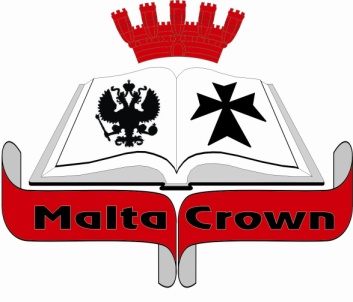    «MALTA CROWN LIMITED»       Russian Boarding School"Malta Crown"47, "Portoscala", Triq Il-Bahhara, Marsascala MSK3034, MaltaTel: (+356) 21632891; 99787820www.maltacrown.ruЯ / Мы даю/ем согласие на обучение нашего/ей несовершеннолетнего/ей сына/дочери ______________________________________________________________________________ (Имя Фамилия), 
________________ (Дата рождения), паспорт No_______________ в Российской школе-пансионе «Malta Crown» на период с сентября 2017 по июнь 2018 года . 

В связи с этим я/мы даю/ем согласие уполномоченному представителю компании «Malta Crown Limited» принимать решения и подписывать медицинские документы для получение необходимой медицинской помощи моему / нашему несовершеннолетнему ребенку __________________________________________________________________ (Имя Фамилия), ______________ (Дата рождения), паспорт No_____________ на период обучения и пребывания на Мальте (сентябрь 2017 года - июнь 2018 года).Я / Мы даю/ем согласие на подачу документов на мальтийское резидентство / продление визы для нашего ребенка _________________________________________________ (Имя Фамилия) уполномоченным представителем компании «Malta Crown Limited».
Дата _____________
Отец ___________________________(Имя Отчество Фамилия), номер паспорта ______________
Мать __________________________ (Имя Отчество Фамилия), номер паспорта ______________PARENT’S  OFFICIAL  PERMISSIONI, parent of _______________________________________DOB_________________, student of Russian Boarding School “Malta Crown” in MaltaName _____________________________________________________________________Relation ___________________________________________________________________ Passport _____________________________, Mobile _______________________________Give my permission solely to the individuals listed hereunder to take my child to the Hospital (Mater Dei, St James or others) for clinical examinations and all the necessary care within the period 1/09/20__ – 31/05/20__.I authorize the Doctors, Nurses and also the Administrative staff to examine our child when accompanied by these individuals without the need for calling me for confirmation. I ensure you that the information provided by me is correct and that the nominated person(s) has accepted the full responsibility of my child. Hereunder you will find the name of authorized person.I commit myself, that in the interest of my child I will not send other persons, other than the one listed above or authorized by the Director of Russian Boarding School “Malta Crown” Natalia Camilleri and listed in the attached letter signed by her, in order to accompany my child to hospital and I am sure that doctors, nurses and administrative staff will not accept any other person.01/09/20__SIGNITURE _____________________________ПЕРЕВОД ДОКУМЕНТАОФИЦИАЛЬНОЕ РАЗРЕШЕНИЕ ОТ РОДИТЕЛЕЙЯ, родитель ___________________________________________ ( дата рождения_____________),учащегося Российской школы-пансиона «Malta Crown» на Мальте.ФМО_____________________________________________________________________________Степень родства____________________________________________________________________Паспорт_____________________________________, Номер телефона_______________________Даю мое разрешение только людям, перечисленным по настоящему документу (ниже в таблице), для доставки моего ребенка в больницу (Mater Dei, Св. Джеймса или других) для клинических исследований и всего необходимого ухода в период 1/09/2018 – 31/05/2019.Я уполномочиваю врачей, медсестер и также административный штат обследовать нашего ребенка в сопровождении указанных людей без необходимости запрашивать у меня подтверждения разрешения на это. Я гарантирую Вам, что информация, предоставленная мной, правильна и, что назначенный человек (люди) взял(ли) на себя полную ответственность за моего ребенка. По настоящему документу Вы найдете имя доверенного лица.Я соглашаюсь, что в интересах моего ребенка я не пошлю других персон кроме упомянутых выше или уполномоченных Директором российской школы-пансиона “Malta Crown” Натальей Камиллери и перечисленных в сопроводительном письме, подписанном ею, чтобы сопровождать моего ребенка в больницу, и я уверен, что врачи, медсестры и административный штат не примут никакого другого человека        «MALTA CROWN LIMITED»       Russian Boarding School"Malta Crown"47, "Portoscala", Triq Il-Bahhara, Marsascala MSK3034, MaltaTel: (+356) 21632891; 99787820www.maltacrown.ruДиректору Российской Школы-пансионаНа Мальте “Malta Crown”Камиллери  Н.А.от _________________________________         (Фамилия, имя, отчество Родителя)Заявление.           Я,________________________________________________________________________,                                           (Фамилия, им, отчество родителя)      прошу принять в школу-пансион «Malta Crown» моего ребенка, _____________________            ____________________________________________________, дата рождения___________,                                   (Фамилия, имя, отчество ребенка,)     на обучение в __________ класс 20__  - 20__  учебного года  (нужное отметить)□  с проживанием и питанием (полный пансион)□  с питанием без проживания (полупансион)□  без питания и проживания (только обучение)           Дата          Подпись родителя _______________/__________________________/№ п/пФ.И.О. Учащегося(Туриста)Дата рожденияКласспаспорт (№, серия, выдан) 1ОператорООО «_____________________» ИНН КПП Адрес: РеквизитыДиректорПодпись___________________________Реквизиты Школы-пансиона  Malta CrownMalta Crown Limited, Registration Number С 61324Address: 47, "Portoscala", Triq Il-Bahhara, Marsascala, MSK 3034, Malta, Bank of  Valletta p.l.c. 23, Dun Tarcisio Agius Square,Marsascala  ZBR 09 – MaltaSwift code: VALL MTMTSort code: 22 231A/C: 4002191268-7 MALTA CROWN LIMITEDIBAN: MT33 VALL 2201 3000 0000 4002 1912 687A/C: 4002232254-8 MALTA CROWN LIMITEDIBAN: MT31 VALL 2201 3000 0000 4002 2322 548  Заказчик образовательного  продуктаФ.И.О  Паспорт Выдан  Домашний адрес:Индекс Город  Дом. Телефон  Моб. Телефон Электр.почта Подпись___________________________АгентПринципал«Malta Crown Limited» __________________  /________________/       М.П.Директор  «Malta Crown Limited»_________________/ Камиллери Н.А.М.П.НАИМЕНОВАНИЕ ПРОГРАМЫ*Обязательные программыПериод действия Стоимость, евро/руб.1.* ОБУЧЕНИЕ ПО РОССИЙСКОЙ ПРОГРАММЕ СРЕДНЕГО ОБРАЗОВАНИЯ «АКАДЕМИЧЕСКИЙ ГОД» 2.* ПРОЖИВАНИЕ И ПИТАНИЕ3. ПРОГРАММЫ ИЗУЧЕНИЯ АНГЛИЙСКОГО ЯЗЫКА :3. ПРОГРАММЫ ИЗУЧЕНИЯ АНГЛИЙСКОГО ЯЗЫКА :3. ПРОГРАММЫ ИЗУЧЕНИЯ АНГЛИЙСКОГО ЯЗЫКА :*Программа «GENERAL ENGLISH»*Программа «Экзамены на сертификаты IELTS и Сambridge»:-экзамен IELTS в Британском Совете -экзамен Cambridge FCE, KET, PET*Программа «Science» Дополнительные индивидуальные занятия-английский язык-индивидуальная подготовка к экзамену на сертификат IELTS4. ПРОГРАММЫ ДОПОЛНИТЕЛЬНОГО ОБРАЗОВАНИЯ:4. ПРОГРАММЫ ДОПОЛНИТЕЛЬНОГО ОБРАЗОВАНИЯ:4. ПРОГРАММЫ ДОПОЛНИТЕЛЬНОГО ОБРАЗОВАНИЯ:Программа «Второй иностранный язык»- немецкий, испанский, итальянский, французский, китайскийПрограмма «Музыкальная школа»- индивидуальные занятия (фортепиано, вокал, гитара)- групповые занятия (сольфеджио, муз.литература, современная музыка) – от 5 чел. в группе- хор (свободное посещение в рамках программы)Секции дополнительного образования-флористика-яхтинг (при наборе в группу 10 чел.)-комплект одежды для занятий яхтингомДополнительные индивидуальные занятия-общеобразовательные предметы (индивидуальные занятия)-общеобразовательные предметы (в группе до 5 чел.)-сопровождение тьютора*Программа «Сотрудничество с вузами»-профориентация-интернет-школа 5-8 класс(заочное обучение по учебной программе партнерского вуза)-интернет-школа 9-11 класс (заочное обучение по учебной программе партнерского вуза)5. РАЗОВЫЕ ДОПОЛНИТЕЛЬНЫЕ ОПЛАТЫ:5. РАЗОВЫЕ ДОПОЛНИТЕЛЬНЫЕ ОПЛАТЫ:5. РАЗОВЫЕ ДОПОЛНИТЕЛЬНЫЕ ОПЛАТЫ:Ежегодный регистрационный взнос      ( невозвращаемый )Трансфер аэропорт-школа-аэропортСтраховка в мальтийской страховой компанииОформление  резидентства на МальтеИТОГО общая стоимость программы6. ДОПОЛНИТЕЛЬНЫЕ УСЛУГИВозвращаемый депозит (сдается в школе Администрации)Авиабилет Москва-Мальта-Москва на полугодие Оформление мальтийской визы на территории РоссииИнвариантная частьСодержание образования123/4567891011Инвариантная часть1Английский язык5553333333Инвариантная часть2Русский язык5556543333Инвариантная часть3Чтение/Литература4443322333Инвариантная часть4Математика/Алгебра4445533333Инвариантная часть5Геометрия22222Инвариантная часть6Физика-22222Инвариантная часть7Природоведение/География1112222211   Инвариантная часть8Информатика и ИКТ111-111111Инвариантная часть9ОБЖ1111111111Инвариантная часть10Химия2211Инвариантная часть11Биология222211Инвариантная часть12Введение в историю/История России и Всеобщая история12222222Инвариантная часть13Обществознание111122Инвариантная часть14Мир искусства/МХК111--11111Инвариантная часть15Технология2212221Инвариантная часть16Музыка111111Инвариантная часть17Физическая культура3333333333Инвариантная часть18Право111119Изобразительное искусство11111111Общее количество часов29292929323333333030Вариативная  часть1Английский языкКурс General English (по группам, учитывая возраст и уровень знаний)6666666Вариативная  часть1Английский языкКурс General English (по группам, учитывая возраст и уровень знаний)666Вариативная  часть2*Интенсивный курс английского языка3 недели (+18 уроков в год)Вариативная  часть2Спецкурс Special English1111113Русский язык (ГИА, ЕГЭ) 224Алгебра/геометрия(ГИА, ЕГЭ)22Кружки1Психология**123-4567891011Кружки1Психология**1111111Кружки2Изобразительное искусство**1111111111Кружки3Физика11Кружки4           Биология111КружкиИКТ111111КружкиМатематика111Элективные курсы1Математика1111Элективные курсы2Русский язык1111Элективные курсы3Английская литература111111Максимальная учебная нагрузкаМаксимальная нагрузка по английскому языку305305305379*459*479*499*509*439*479*АгентПринципал«Malta Crown Limited» __________________  /________________/       М.П.Директор  «Malta Crown Limited»_________________/ Камиллери Н.А.М.П.ПонедельникВторникСредаЧетвергПятницаСубботаВоскресеньеЗавтракКаша манная. Йогурты в ассортименте. Хлопья кукурузные/ шоколадные. Сыр.Колбаса. Паштет. Хлеб. Масло слив. Джем. Чай/кофе/ какао/молоко.Каша рисовая. Яйцо вареное. Йогурты в ассортименте. Хлопья кукурузные/ шоколадные. Сыр.Паштет. Колбаса. Масло слив. Хлеб.Джем. Чай/кофе какао/молоко.Каша овсяная. Йогурты в ассортименте. Хлопья кукурузные/ шоколадные. Сыр.Паштет. Колбаса. Масло слив. Хлеб.Джем. Чай/кофе какао/молоко.Каша пшенная. Йогурты в ассортименте. Хлопья кукурузные/ шоколадные. Сыр.Паштет. Колбаса. Масло слив. Хлеб.Джем. Чай/кофе какао/молоко.Каша гречневая. Йогурты в ассортименте. Хлопья кукурузные/ шоколадные. Сыр.Паштет. Колбаса. Масло слив. Хлеб.Джем. Чай/кофе какао/молоко.Оладьи со сметаной. Йогурты в ассортименте. Хлопья кукурузные/ шоколадные. Сыр.Колбаса. Паштет. Хлеб. Масло слив. Джем. Чай/кофе/ какао/молоко. -----2-ой завтракПицца. Йогурты в ассортименте. Свежие фрукты. Хлеб.Джем. Чай/кофе/ какао/сок.Гренки с мальтийским сыром, запеченные в духовке. Йогурты в ассортименте. Свежие фрукты. Хлеб.Джем. Чай/кофе какао/сок.Сосиски в тесте. Йогурты в ассортименте. Свежие фрукты. Хлеб.Джем. Чай/кофе какао/молоко.Гренки сахарные. Йогурты в ассортименте. Свежие фрукты. Хлеб.Джем. Чай/кофе какао/сок.Булочка с котлетой и сыром. Йогурты в ассортименте. Свежие фрукты. Хлеб.Джем. Чай/кофе какао/сок.Булочка с сосиской. Йогурты в ассортименте. Свежие фрукты. Хлеб.Джем. Чай/кофе/ какао/сокОмлет. Йогурты в ассортименте. Хлопья кукурузные/ шоколадные. Сыр.Колбаса. Паштет. Хлеб. Масло слив. Джем. Чай/кофе/ какао/молоко.ОбедНарезка из свежих овощей. Салат капустно- ветчинный с майонезом. Щи из свежей капусты. Котлеты мясные/ Курица запеченная в духовке. Картофельное пюре/ Макаронные изделия. Хлеб, джем. Чай/ кофе/ какао/ сок.Нарезка из свежих овощей. Салат с тунцом. Рассольник. Курица жареная. Рыба с овощами, запеченная в духовке. Рис отварной/ Картофель в мундире. Хлеб.Джем. Желе. Чай/кофе какао/сок.Нарезка из свежих овощей. Винигрет. Куриный суп. Голубцы с мясом и рисом. Мясо запеченное в духовке. Картофельное пюре. Хлеб.Джем. Чай/кофе какао/сок.Нарезка из свежих овощей. Салат из крабовых палочек с капустой. Борщ. Рыбные котлеты/ Мясо тушеное. Капуста тушеная/ картофель отварной. Баклажаны с чесноком и сыром. Хлеб.Джем. Чай/кофе какао/сок. Огурчики маринованные Гороховый суп Азу “По-татарски” Мясной соус “Болонез” Макаронные изделия МороженоеНарезка из свежих овощей. Салат "Оливье". Суп-пюре овощной с сухариками. Бефстроганов/ Грудки куриные. Овощи тушеные/ Макаронные изделия. Хлеб.Джем. Чай/кофе какао/сок.Нарезка из свежих овощей. Салат “Мясной”. Суп с фрикадельками. Куриные котлеты с рисом/ Лазанья. Хлеб.Джем. Чай/кофе/ какао/сок. Желе.Нарезка из свежих овощей. Салат морковный. Суп. Курица запеченная в духовке. Перец фаршированный. Жареный картофель/ макаронные изделия. Хлеб.Джем. Чай/кофе/ какао/сок.ПолдникФрукты. Печенье. Чай/ какао/ молоко.Фрукты. Вафли. Чай/ какао/ молоко.Фрукты. Печенье. Чай/ какао/ молоко.Фрукты. Вафли. Чай/ какао/ молоко.Фрукты. Печенье. Чай/ какао/ молоко.Фрукты. Печенье. Чай/ какао/ молоко.Фрукты. Вафли. Чай/ какао/ молоко.УжинСалат из свежих овощей. Спагетти с соусом "Болонез". Чай/ какао/ сок.Салат из свежих овощей. Поджарка из свинины. Макаронные изделия. Чай/ какао/ сок.Салат из свежих овощей. Печеночные котлеты. Тортеллини с грибным соусом. Жареный картофель. Чай/ какао/ сок.Салат свекольный. Салат из свежих овощей. Сардельки отварные. Макаронные изделия. Чай/ какао/ сок.Салат из свежих овощей. Котлеты мясные.Рис. Чай/ какао/ сок.Салат из свежих овощей. Мясо жареное. Картофель. Чай/кофе/ какао/сок.Салат из свежих овощей. Рыба жареная в сухарях. Сосиски. Жареный картофель. Макаронные изделия. Чай/ какао/сок.АгентПринципал«Malta Crown Limited» __________________  /________________/       М.П.Директор  «Malta Crown Limited»_________________/ Камиллери Н.А.М.П.7.30ПОДЪЕМ7.30 – 8.30УТРЕННИЕ ПРОЦЕДУРЫ8.30 – 8.50ЗАВТРАК8.50 – 9.00ЛИНЕЙКА9.00 – 11.10УРОКИ ПО РАСПИСАНИЮ11.10 – 11.30ВТОРОЙ ЗАВТРАК11.30 – 12.10УРОКИ ПО РАСПИСАНИЮ12.15 – 13.40УРОКИ/ПРОЕКТНАЯ ДЕЯТЕЛЬНОСТЬ13.40 – 14.00ОБЕД14.00 – 14.30ОТДЫХ14.30 – 15.50ЛИНГВИСТИКА/ДОП.ОБРАЗОВАНИЕ/САМПО15.50 – 16.00ПОЛДНИК16.00 – 17.20ЛИНГВИСТИКА/ДОП.ОБРАЗОВАНИЕ/САМПО17.30 – 19.00ДОП.ОБРАЗОВАНИЕ/ПРОЕКТНАЯ ДЕЯТЕЛЬНОСТЬ19.00 – 19.30УЖИН19.00 – 21.00СПОРТ/АНИМАЦИЯ/ПРОГУЛКИ21.00ЛИНЕЙКА21.10ВЕЧЕРНИЙ ФРУКТ21.15ОТБОЙ 1 – 6 КЛАСС21.15 – 21.45ПОДГОТОВКА КО СНУ21.45 – 22.00ПОДГОТОВКА КО СНУ В СВОИХ КОМНАТАХ22.00ОТБОЙАгентПринципал«Malta Crown Limited» __________________  /________________/       М.П.Директор  «Malta Crown Limited»_________________/ Камиллери Н.А. М.П.АгентПринципал«Malta Crown Limited» __________________  /________________/       М.П.Директор  «Malta Crown Limited»_________________/ Камиллери Н.А. М.П.АгентПринципал«Malta Crown Limited» __________________  /________________/       М.П.Директор  «Malta Crown Limited»_________________/ Камиллери Н.А. М.П.АгентПринципал«Malta Crown Limited» __________________  /________________/       М.П.Директор  «Malta Crown Limited»_________________/ Камиллери Н.А. М.П.АгентПринципал«Malta Crown Limited» __________________  /________________/       М.П.Директор  «Malta Crown Limited»_________________/ Камиллери Н.А. М.П.Название документа1Личное дело учащегося (с отметкой о переводе в следующий класс).2Ведомость текущих оценок (при поступлении в школу «Malta Crown» в течение учебного года).3Следующие медицинские документы:- Школьная медицинская карта с отметками о перенесенных заболеваниях или выписка из поликлинической медицинской карты о перенесенных заболеваниях.- Прививочный сертификат (последняя реакция Манту должна быть сделана не менее, чем за 3-4 месяца до поступления в школу).- Анализ кала на я/глист.- Справка о санации полости рта.- Справка о здоровье от педиатра за три дня до отъезда.4Актуальный пакет документов для оформления визы и студенческого резидентства. (запрашивается на момент оформления в школу).5Возвращаемый депозит (в размере 500 евро) сдается на хранение Администрации школы Malta Crown.АгентПринципал«Malta Crown Limited» __________________  /________________/       М.П.Директор  «Malta Crown Limited»_________________/ Камиллери Н.А. М.П.ОператорПодпись___________________________Заказчик образовательного  продуктаФ.И.О  Подпись___________________________АгентПринципал«Malta Crown Limited» __________________  /________________/       М.П.Директор  «Malta Crown Limited»_________________/ Камиллери Н.А. М.П.NAMERELATIONI.D. NUMBERMOBILENatalia CamilleriDirector of Russian Boarding School “Malta Crown”99787820ИМЯОТНОШЕНИЕ Номер удостоверения личностиТелефонНаталья КамиллериДиректор школы-пансиона Malta Crown99787820